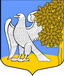 ЛЕНИНГРАДСКАЯ ОБЛАСТЬЛУЖСКИЙ МУНИЦИПАЛЬНЫЙ РАЙОНАДМИНИСТРАЦИЯ РЕТЮНСКОГО СЕЛЬСКОГО ПОСЕЛЕНИЯПОСТАНОВЛЕНИЕот 13 марта 2024 г.                          № 49Об объявлении конкурса на замещение вакантной должности директора МУ «Культурно-досуговый центр»В соответствии с Порядком назначения на должность и освобождения от должности руководителей муниципальных учреждений Ретюнского сельского поселения Лужского района Ленинградской области, утверждённого постановлением администрации Ретюнского сельского поселения от 08.11.2023 г. № 285, администрация Ретюнского сельского поселения п о с т а н о в л я е т:1. Объявить конкурс на замещение вакантной должности директора муниципального учреждения «Культурно-досуговый центр» администрации Ретюнского сельского поселения Лужского муниципального района Ленинградской области.2. Объявления о проведении конкурса опубликовать в газете «Лужская правда» и разместить на официальном сайте администрации Ретюнского сельского поселения в сети «Интернет».3. Контроль за исполнением настоящего постановления оставляю за собой.4. Настоящее постановление вступает в силу со дня подписания.Глава администрацииРетюнского сельского поселения				   С.С. ГришановаРазослано: в дело, МУ «Культурно-досуговый центр», Лужская правда, на сайт